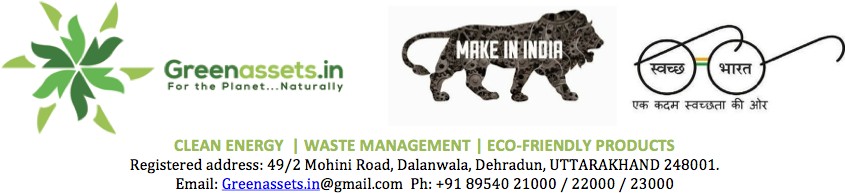 Enquiry FormPlease complete this form in full, so that we can get back to you with a customized solution -ENQUIRY ABOUT :    (please insert ‘X’ next to desired choice)*Note: Kindly include site images or a dimensional sketch of the proposed area for installationDETAILS :www.Greenassets.in        SOLAR PV/SOLARMILL/WIND TURBINE*Kindly fill the detailed Load & Average Usage hour’s table provided below. Installation Details:                      (please EDIT or UNDERLINE the REMARKS box as required)Load (kW) & Average Usage calculation:www.Greenassets.inBIO-TOILET                      (please EDIT or UNDERLINE the REMARKS box as required)COMPOSTER        (please EDIT or UNDERLINE the REMARKS box as required)SOLAR STREET LIGHT                       (please EDIT or UNDERLINE the REMARKS box as required)www.Greenassets.inCUSTOMER DETAILSCUSTOMER DETAILSCustomer Name :Contact Number :Email Address :Company/Organisation :Site Address ( Installation Location) :SOLAR PVWIND+SOLAR HYBRIDWIND TURBINESOLAR WATER HEATERBIO-TOILETCOMPOSTERSOLAR WATER PUMPSOLAR STREET LIGHTSOTHERS.No.REQUIREMENTREMARKS1.Load in KW’s2.Type of load connectedSingle Phase / Three Phase3.Daily power generationrequired (kWh)4.Proposed hybrid plant(✔)Off-Grid / On-Grid5.Battery Backup hoursrequiredDay:	Night:6.AC Grid Connectivity(✔)Single phase/ Three Phase7.Electrical Earthing(✔)Available/ Not AvailablePlant Installation Location1st  floor/2nd  floor/otherDistance from the generator to the Battery/Inverter (Approximate)APPLIANCETYPICAL WATTAGE (W)AVERAGE USE (NO. OF HOURS)AVERAGE USE (NO. OF HOURS)WATTAGE X TOTAL HOURS = KWHAPPLIANCETYPICAL WATTAGE (W)DAYNIGHTTube Light40LED Light18Ceiling Fan80Table fan60Exhaust fan100Television150Computer250Pump1HP (746W)Refrigerator300Others123S.No.REQUIREMENTREMARKS1.Do you have drainage system for your toiletYes/No2.Place where bio-toilet needs to be installedIndoor/Outdoor3.No. of members that will use it daily4.No. of Indian seats you want to install5.No. of English seats you want to install6.No. of cabins you want to install7.No. of urinal you want to install8.Type of installationCabin/Bio-Digester/Both9.Type of cabinFRP / Insulated (PUF)S.No.REQUIREMENTREMARKS1.Amount of waste produced per day (kgs)2.Kind of waste generatedKitchen/Agriculture/Other3.Is waste segregated currently?4.Amount of space available for systemOutdoor/Indoor -5.How far it is from resident/working area (m)6.Time requirement for composting1 day/10 dayS.NO.REQUIREMENTREMARKS1.Distance to be illuminated2.Kind of light to installIntegrated / 3-Piece/ Flood light3.Area of installationPathway/Road/Field/Other4.Power of Lamp required (watt)5.Height of pole (m)6.Quantity required (no. of unit)